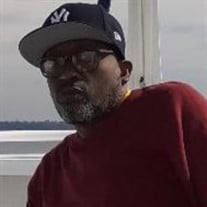 Obituary for Mr. Charles V. Jones, Jr.Funeral service will be 11:00 a.m., Saturday, November 12, 2022 at Central Baptist Church, 3625 Clement Road, Columbia, South Carolina 29203. Reverend Dr. Ricky Ray Ezell, Pastor, officiating. 
Charles Vanderveer Jones, Jr. was born to the late Charles Vanderveer, Sr. and Rosa Lee Jones on December 12, 1969 in Newark, NJ. Charles departed this life and entered eternity on November 5, 2022 after a five year battle with metastatic pancreatic cancer.
Charles was educated in the public schools of Newark, NJ. He worked for St. Barnabas Hospital for ten years before moving down south to Columbia, SC to land a job at Lexington Medical Center for twenty years in Environmental Services until his health declined. Charles was well known on the job for being a very hard working and dependable guy who could out walk mostly anybody. He was always a team player willing to help get the job done.
At the age of twenty-seven years old, Charles confessed Jesus as his Savior while joining New Ebenezer Baptist Church of Newark, NJ. Some time after moving to Columbia, Charles joined Central Baptist Church where he was a member for well over ten years.
Charles was affectionately known as “Chase” to some but when he was spinning on the ones and twos he became “DJ Chase” to others. He really knew his music and specialized in deep music! Charles also had a passion for golf, he could play with the best. He especially liked playing the greens of Myrtle Beach.
There is only one thing Charles loved more than music and golf, Charles absolutely loved spending time with his wife of fifteen years and his grandkids. Though Charles was a devoted husband, he was the world’s best “Papas” you have ever and would ever see again in this lifetime.
He leaves to mourn his departure: wife, Tammy L. Jones; two step-daughters, Shannon (Cory) Cureton and Alexis Seals; five beloved grandchildren, A’Miyah Hunter, Cory Cureton, Jr., A’Aliyah Cureton, Amel Cureton and Adonis Dotson; close mother-in-law, Mary Harper, close brother-in-law, Wilbert Harper, all of Columbia, SC; three sisters, Deborah (Samuel) McFadden, Synthonia Spaights, and Shakeria Spaights; a beloved niece raised like a sister, Shawandy (Phillip) McNair; two brothers, Gary (Bernetta) Daniels and Carl Jones, all of Newark, NJ and a host of other relatives and friends